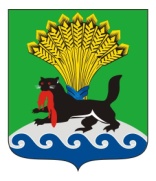 РОССИЙСКАЯ ФЕДЕРАЦИЯИРКУТСКАЯ ОБЛАСТЬИРКУТСКОЕ РАЙОННОЕ МУНИЦИПАЛЬНОЕ ОБРАЗОВАНИЕАДМИНИСТРАЦИЯПОСТАНОВЛЕНИЕ       от « 07» сентября 2018 г.			                                                    № 416Об утверждении членов Общественной палаты Иркутского районного муниципального образования, предложенных Мэром Иркутского районного муниципального образованияВ целях формирования Общественной палаты Иркутского районного муниципального образования, на основании Положения об Общественной палате Иркутского районного муниципального образования, утвержденного постановлением администрации Иркутского районного муниципального образования от 03.08.2016 № 249, извещения о начале формирования Общественной палаты Иркутского районного муниципального образования от 10.08.2018, руководствуясь статьями 39, 45, 54 Устава Иркутского районного муниципального образования, администрация Иркутского районного муниципального образования ПОСТАНОВЛЯЕТ:1. Утвердить членов Общественной палаты Иркутского районного муниципального образования, предложенных Мэром Иркутского районного муниципального образования:1) Власевскую Наталью Викторовну;2) Минченок Наталью Ильиничну;3) Муравьева Степана Степановича;4) Слинкова Геннадия Прокопьевича.2. Опубликовать настоящее постановление в газете «Ангарские огни», разместить в информационно-телекоммуникационной сети «Интернет» на официальном сайте Иркутского районного муниципального образования. 3. Контроль за исполнением настоящего постановления возложить на первого заместителя Мэра района.Исполняющий обязанности Мэра                                                                   И.В.Жук  